Jugenddienst Rotary International                                         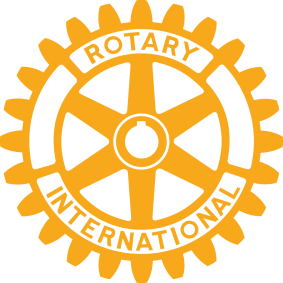 Distrikt 1830, Martina Tischlinger, RC Stuttgart-Solitude, Birkendörfle 3, 70191 Stuttgart, Tel. 0171/5266430 , E-Mail: mtischlinger@aol.comDistrikt 1930, Rolf Hertkorn, RC Ravensburg-Weingarten, Hermann Löns Weg 12,88212 Ravensburg, Tel. 0751/352132, Mobil: 01623130125 E-Mail: info@karlhertkorn.deKurzzeitaustausch ( STEP ) in den Sommerferien 2018Für Jugendliche von 15-19 Jahren aus rotarischen und nicht-rotarischen FamilienAnmeldeschluss: 1. FEBRUAR 2018Bitte geben Sie mehrere realistische Austauschmöglichkeiten an! Schreiben Sie die Länderwünsche auf die Zeilen auf Seite 2 unten und legen dieses Blatt der Bewerbung bei. Bitte beachten Sie, dies ist ein Austauschprogramm auf Gegenseitigkeit, d.h. die Chancen sind mit einem Land wie Brasilien wesentlich höher als z.B. mit den USA, weil viel mehr Kids aus Brasilien zu uns kommen wollen! Die Austauschpartner aus USA und der Türkei kommen zuerst in die deutsche Familie zu ihren Partnern. Anschließend fliegen beide gemeinsam ins Zielland, wo der deutsche Teilnehmer in der Familie seines Austauschpartners wohnt. Der unten angegebene Gesamtpreis setzt sich zusammen aus dem Flug, dem Kerosinzuschlag, sonstigen Steuern und Gebühren  und den Kosten für eventuelle Jugendtreffen und Ausflüge. Diese Kosten können sich bis zur Ausstellung der Flugscheine - ca. 4 Wochen vor dem Abflug - noch leicht ändern. Dazu kommt noch die bei Rotary obligatorische Versicherung (Unfall, Krankheit, Haftpflicht).Bitte ggfs. die Bewerbungsformulare (pdf-Format) über die Downloadseite des Distrikts downloaden: http://www.rotary1930.de/distrikt/06_extras/Download.php oder direkt unter:  http://www.rotary1930.de/distrikt/06_extras/Downloads/ab_Juli_2011/BewerbungSommerferienneu1.pdf und unterschrieben im Original an Martina Tischlinger oder Rolf Hertkorn per Post senden.Aufgrund der verschärften Sicherheitsbestimmungen bei Schüleraustauschen muss ein erweitertes Führungszeugnis aller erwachsenen Personen der Gastfamilie nachgereicht werden (siehe unten).1. Austauschprogramm mit Brasilien (Größere Gruppe) Ein außergewöhnliches Erlebnis! Die Gastfreundschaft der Brasilianer und das Austauschprogramm sind umwerfend. Eine einmalige Gelegenheit, als Jugendlicher in dieses Land zu reisen und die dortige Kultur als Teil einer Familie zu erleben.Portugiesische Sprachkenntnisse sind nicht erforderlich, die Umgangssprache ist Englisch. Die deutschen Teilnehmer fliegen Ende Juli nach Brasilien. Während des Aufenthalts wird voraussichtliche eine 5-tägige Reise (nicht obligatorisch und nicht im Preis enthalten für ca. 1200 Euro) nach Rio de Janeiro, Paraty und Foz de Iguazu angeboten. Genaue Einzelheiten (Beschreibung der Tour, Daten, Kosten)  folgen später und werden direkt von unserem rotarischen Partner Alonso Campoi in Brasilien angeboten und organisiert. Auf dieser Tour lernen unsere Kids weitere Outbounds aus mehreren Ländern kennen – Umgangssprache ist Englisch.Flugplan SwissVoraussichtliche Flugzeiten:07.08.18 LX1175 Stuttgart – Zürich 19:15 – 20:0007.08.18 LX092 Zürich – Sao Paulo 22:40 – 05:30 (Ank. 08.08.)04.09.18 LX093 Sao Paulo – Zürich 18:10 – 10:30 (Ank. 05.09.)05.09.18 LX1168 Zürich – Stuttgart 12:35 – 13:20					ca. Euro 1200Die  brasilianischen Austauschpartner kommen  Anfang Dezember 2018 bis Mitte Januar 2019 in die Familien ihrer Austauschpartner. 2. Individuelles  Austauschprogramm mit  USA und Kanada (1-6 Plätze pro Programm)Michigan               		Flug: Stuttgart / Frankfurt – Chicago                 	ca. Euro 1300                                                     Ohio                     		Flug: Stuttgart / Frankfurt -  Columbus u.a.      	ca. Euro 1300                                                                                   	c.  Texas              	     	Flug: Frankfurt / Stuttgart – San Antonio          	ca. Euro 1300   Florida             	  	Flug: Frankfurt / Stuttgart – Orlando / Miami       	ca. Euro 1300Washington     	    	Flug: Frankfurt / Stuttgart – Seattle                   	ca. Euro 1300Kalifornien		Flug: Frankfurt / Stuttgart – San Francisco		ca. Euro 1300Die Preise sind nur Erfahrungswerte. Bei diesem Programm buchen die deutschen Eltern die Flüge selbst nach Absprache mit den amerikanischen Eltern und besprechen auch mit ihnen die genauen individuellen Austauschtermine (meist 4 Wochen pro Land).  Zu den  obigen Angeboten  gibt es erfahrungsgemäß  weitere  Austauschmöglichkeiten, die von uns erfragt werden können.3. Austauschprogramm mit der TürkeiDer türkische Rotary Distrikt 2420 schließt ein die Städte Istanbul, Edirne, Bursa, Izmir im Nordwesten der Türkei. Die türkischen Jugendlichen kommen im Juli, die deutschen Jugendlichen fahren in den Sommerferien von Baden-Württemberg in die Türkei. Umgangssprache ist Englisch.Aufgrund der politischen Situation möchten wir den Austausch nicht empfehlen.Flug:  Stuttgart/Frankfurt – Istanbul - Stuttgart                                                      ca. Euro 300,-Bei diesem  Programm  besprechen die deutschen Eltern die Austauschtermine  (3- 4 Wochen pro Land) mit den türkischen Eltern und buchen die Flüge in der Regel selbst.  Bei der Buchung sind wir gern behilflich. Der obige Flugpreis ist nur ein Erfahrungswert.4. Austauschprogramm mit anderen Ländern über Rotary Jugenddienst DeutschlandÜber RJD e.V. können wir Kurzzeitaustausche STEP in viele Länder wie Indien, Südafrika… anbieten. Bewerbungen sollten vorab mit Martina Tischlinger oder Rolf Hertkorn abgesprochen werden. Im Unterschied zu den obigen Austauschen erfolgt die Bewerbung über die Exchange Database https://database.rotary-jugenddienst.de/Wir haben ein gemeinsames Rotary Sommerferienaustausch Shirt Name:							T-Shirt Größe:Straße:							PLZ, Ort: Telefon/Mobil:						Mobil Eltern:Mail Teilnehmer:					Mail Eltern:Länderwünsche: Ziel 1:					Ziel 2:					Ziel 3:	Rotary  International                                                                Jugenddienst D. 1830 , Martina Tischlinger, RC Stuttgart-Solitude, Birkendörfle 3,70191 Stuttgart, Tel. 0171 / 5266430 ,  E-Mail: mtischlinger@aol.com Jugenddienst D. 1930, Rolf Hertkorn, RC Ravensburg-Weingarten, Hermann Löns Weg 12, 88212 Ravensburg Tel. 0751-352132  E-Mail: info@karlhertkorn.deRotary Kurzzeitaustausch (STEP) Distrikte 1830  und 19301. Ziel des AustauschesRotary sucht das Verständnis der Völker untereinander zu vertiefen und möchte deshalb  den Schüleraustausch anregen und unterstützen. Ein Anwärter sollte offen und  unvoreingenommen sein, er sollte bereit sein, das neue Land, seine Bevölkerung und seine Lebensgewohnheiten kennen lernen zu wollen, andererseits sollte er auch über seine Heimat berichten können  und ein guter Botschafter seines Landes sein.2. Voraussetzungen für die Teilnahme am AustauschsJungen und Mädchen zwischen 15 und 19 Jahren aus rotarischen und nicht-rotarischen  Familien können sich für den  Austausch bewerben. Sie sollten  einigermaßen Englisch sprechen können  und im Rahmen des gewählten Austauschprogramms einen  Gast aufnehmen, der in der Regel  aus der ausländischen Gastfamilie des deutschen Schülers kommt. Alle erwachsenen Mitglieder des Haushaltes müssen ein erweitertes Führungszeugnis vorweisen. Druck Formular kostenfrei unter: http://www.rotary-jugenddienst.de/fileadmin/user_upload/Downloadcenter/EFZ_14Feb15.pdf - dann beim örtlichen Bürgeramt kostenlos beantragen (kommt per Post).3. KostenFlugkosten (siehe Programm), evtl. Reiserücktrittsversicherung, eine obligatorische Kranken, -Haftpflicht -und Unfallversicherung, (ca. 1,15 Euro pro Tag ), Taschengeld. Außerdem entsteht eine Einschreibgebühr von Euro 200,-.4. Austauschzeitraum und SchulbesuchWegen der späten Schulferien in Baden-Württemberg kommen die ausländischen Austauschschüler (mit Ausnahme der Brasilianer) zuerst in die deutschen Familien. Da z.B. Amerikaner Ganztagsschulen gewöhnt sind, erzählen Sie bitte bei Ihren Mailkontakten, dass die deutsche Schule meistens nur bis mittags geht und genug Tagesfreizeit für Unternehmungen bleibt. Bitte klären Sie, ob Ihr Gast mit Ihrem Kind in die Schule gehen darf, und bei evtl. angebotenen Studienreisen oder Freizeiten teilnehmen kann. Durch unser „entspannteres“ Schulsystem, Gruppenarbeiten, Projekttage, Filme vor den Ferien, etc. ist ein Schulbesuch auch für einen nicht deutschsprachigen Gast durchaus interessant und im Zuge des Kulturaustauschs erwünscht! 5. Ausfüllen des Fragebogens (STEP Application Rotary Youth Exchange)Verwenden Sie nur den offiziellen STEP Bewerbungsbogen, den Sie downloaden können: http://www.rotary1930.de/distrikt/06_extras/Downloads/ab_Juli_2011/BewerbungSommerferienneu1.pdfoder:unter den obigen Adressen  oder von den Jugenddienstleitern der Rotary Clubs erhalten.Füllen Sie dann bitte den Fragebogen sorgfältig und vollständig (!) im PC auf Englisch aus, drucken ihn dann aus (2-fach). Anschließend geben Sie die 2 Bögen zur Unterschrift an den aussendenden Rotary Club. Der Club behält eine Kopie der Bewerbung für sein Archiv.Je nach Absprache schicken nun entweder Sie oder der Rotary Club 1 Original zusammen mit dem Programmblatt und den darauf angekreuzten Länderwünschen  (ein Blatt ist für Ihre Unterlagen bestimmt) bis zum  1. Februar 2018   mit der Post an die obige Adresse. Wenn Sie Fragen  haben, rufen Sie uns bitte an. Auf dem Fragebogen benötigen Sie auf jeden Fall die erforderlichen Unterschriften (Teilnehmer, Eltern, Präsident des aussendenden Rotary Club).6. Rotary T-ShirtAlle Teilnehmer erhalten ein Rotary Jugendaustausch T- Shirt. Bitte tragen Sie auf dem Blatt mit den Austauschprogrammen in der entsprechenden Spalte Ihre T-Shirt Größe ein.7.  VerschiedenesFür Ihren Gast ist diese Reise oft die erste Reise ohne Eltern. Bitte erwarten Sie auch nicht die Reife, Offenheit und Selbstständigkeit, die Sie bei Ihren eigenen Kindern kennen. Jugendliche in USA und Brasilien benutzen z.B. keine öffentlichen Verkehrsmittel, weil es meistens keine gibt. Behandeln Sie Ihren Gast wie ein Familienmitglied und binden Sie den Schüler ein in Ihre Freizeitgestaltung (Hobbies, Sport, Kirche, Verein), nehmen ihn mit zu Festen und Einladungen. Eventuell könnte auch eine berufliche Hospitation ein Angebot sein. Wenn Sie einen Ausflug in die nähere Umgebung anbieten können, wäre das natürlich super! Bei Problemen und Fragen wenden Sie sich bitte an die obigen Adressen. Beachten Sie bitte im Austauschland die rotarischen Verhaltensregeln für Austauschschüler, die sogenannten 6 Don‘ts: no drinking, no dating, no drugs, no driving of motor vehicles, no travelling, no downloading. Piercings und Tätowierungen an sichtbaren Stellen sind nicht erwünscht.Martina Tischlinger, D 1830                                                    Rolf Hertkorn, D 1930                                  